						Střední zdravotnická škola, Mládeže 1102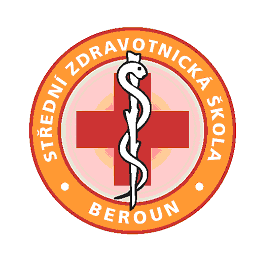  		266 01 Beroun		tel.: 311 623 527, 311 611 188, 311624 194		fax: 311 625 216		e-mail: 			reditelka@szsberoun.cz 			            www.szsberoun.czJmenování zkušební komise pro maturitní zkoušky ve školním roce 2022/2023 jaroV souladu s vyhláškou Ministerstva školství, mládeže a tělovýchovy České republiky o ukončování vzdělávání ve středních školách maturitní zkouškou č. 177/2009 Sb. v platném znění jmenuji místopředsedkyni a další členy maturitních komisí pro maturitní zkoušky ve šk. r. 2022/2023Obor vzdělání   53-41-M/03 Praktická sestraTřída PS4Místopředsedkyně maturitní komise:	 Mgr. Jana Kučabová 	Třídní učitelka:			 Mgr. Renata Heinrichová Mgr. Leona Machková v.r.						 Beroun PředmětPředmětZkoušející            PřísedícíCJLCJLMgr. Marie RybkováMgr. Jana KučabováANJANJMgr. Petra BentleyPhDr. Karla MikešováPSCHPSCHMgr. Daniela WimmerováMgr. Jana KučabováOSEOSEMgr. Renata HeinrichováMgr. Alena Sitárová , Ph.D.OSNNeu/intMgr. Jana Brotánková Mgr.  Renata Heinrichová Mgr. Andrea Tomčová OSNChir.odd.Mgr.  Renata Heinrichová Mgr. Jana Brotánková, Mgr. Petra Andrlíková OSNodborníci z praxe  Andrea Šlechtová, Eva Chvojková   Andrea Šlechtová, Eva Chvojková 